Существует огромная разница между чувством подавленности и депрессией. Когда нас постигают разочарования, когда мы теряем друзей, когда любимый человек серьезно заболевает или умирает, мы, естественно, грустим. Такие события лишают нашу жизнь радости, однако большинство людей достаточно быстро приходит в себя. Однако если печаль не уходит или время от времени возникает вновь, если нарушается сон, ничто не радует, а повседневная работа и общение даются с трудом, тогда, возможно, это уже не просто грусть. Может случиться, что это болезнь, которая называется «депрессия» и требует лечения. И, поскольку это болезнь, без должного лечения она может прогрессировать. Поэтому самое важное - это вовремя обратиться к врачу – психиатру, психотерапевту.Типичные симптомы депрессии заключаются, во-первых, в тоске, тревоге или безразличии на протяжении как минимум двух недель; во-вторых, в утрате интересов и невозможности получить удовольствие от того, что прежде его доставляло. Кроме того, могут быть и другие симптомы:ощущение собственной никчемности, безнадежности, вины;существенное изменение аппетита;расстройство сна (бессонница или, наоборот, сонливость);постоянное чувство усталости, отсутствие энергии, ощущение «упадка сил»;возбуждение, невозможность усидеть на месте, раздражительность;невозможность сосредоточиться на чем-либо и что-либо решить;частые мысли о смерти и о самоубийстве.Каковы причины депрессии?И биологические, и социальные факторы играют роль в возникновении депрессии.Медицинские исследования показывают, что возникновение депрессии связано с нарушением баланса некоторых химических веществ, которые передают сигнал от одной нервной клетки в мозгу к другой. Депрессии обычно предшествует какое-либо стрессогенное событие. Как правило, это какая-то потеря в личной, социальной или производственной сфере. Жизненные обстоятельства, например, трудности в общении, стрессы на работе, череда разочарований и разлука с близкими, а также тяжелые и хронические заболевания, послеродовый период, наследственность (депрессия может быть у многих членов семьи) способствуют возникновению депрессии.Лечение депрессии.Как можно более раннее начало лечения может сократить длительность депрессии, смягчить ее тяжесть и уменьшить риск ее повторного возникновения. Точное следование рекомендациям врача повышает шансы на выздоровление. Основными подходами к терапии депрессии являются психотерапия, лекарственная терапия и их сочетание.Физическое и психическое состояние человека тесно взаимосвязаны. Для поддержания здорового тела и духа необходимо соблюдать следующие основные правила: спорт и правильное питание. Сбалансированный рацион и умеренная физическая нагрузка – залог крепких сосудов, нервной системы и сильного иммунитета. Глубокий сон не менее 7-8 часов. Сон способствует быстрому восстановлению организма, а соответственно, большей стойкости к стрессовым ситуациям. Хобби, увлечение по вкусу. Неоднократно доказано, что занятие любимым делом заставляет организм получать «гормон радости» и отключиться от проблем. Общение с интересными и позитивными людьми. Положительно настроенный человек заряжает окружающих хорошей, качественной энергией, питая и себя, и других. Умение и возможность выговориться. Вредно скрывать негативные эмоции и замыкаться в себе. Накопленные из года в год обиды, недосказанность, непонимание и стресс могут вылиться в серьезные психические расстройства, последствия которых станут необратимыми и фатальными. В Тульской области в целях совершенствования специализированной помощи лицам с кризисными состояниями на базе ГУЗ «Тульская областная клиническая психиатрическая больница № 1 им. Н.П. Каменева» организован и функционирует Кризисный центр с круглосуточным телефоном доверия 8-800-700-65-86 и кабинетом социально-психологической помощи. В центре можно получить консультации психолога, психотерапевта, психиатра.Будьте здоровы!Берегите себя и своих близких!Министерство здравоохранения Тульской областиГУЗ «Тульский областной центр восстановительной медицины и реабилитации им. Я.С.Стечкина»Депрессия больше, чем просто грусть…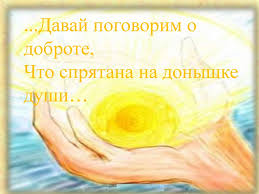 Памятка для населения